`S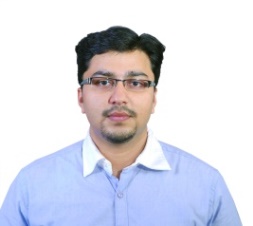 